SZCZEGÓŁOWE SPECYFIKACJE TECHNICZNED - 04.06.01PODBUDOWA  Z  CHUDEGO  BETONUSPIS TREŚCI  1. WSTĘP	  2. MATERIAŁY	  3. SPRZĘT	  4. TRANSPORT	  5. WYKONANIE ROBÓT	  6. KONTROLA JAKOŚCI ROBÓT	  7. OBMIAR ROBÓT	  8. ODBIÓR ROBÓT	  9. PODSTAWA PŁATNOŚCI	10. PRZEPISY ZWIĄZANE	1. WSTĘP1.1. Przedmiot SST	Przedmiotem niniejszej szczegółowej specyfikacji technicznej (SST) są wymagania dotyczące wykonania i odbioru robót związanych z wykonywaniem podbudowy z chudego betonu.1.2. Zakres stosowania SST	Szczegółowa specyfikacja techniczna (SST) stanowi obowiązujący  dokument przetargowy i kontraktowy przy zlecaniu i realizacji robót na drogach –  PRZEBUDOWA ULICY POLNEJ  w Czempiniu.  1.3. Zakres robót objętych SST	Ustalenia zawarte w niniejszej specyfikacji dotyczą zasad prowadzenia robót związanych z wykonywaniem podbudowy z chudego betonu.	Podbudowa z chudego betonu może być wykonywana dla dróg o kategorii ruchu od KR1 do KR6 wg „Katalogu typowych konstrukcji nawierzchni sztywnych”, IBDiM -2001 r. [25]. W przypadku wykonywania nawierzchni betonowej, podbudowę z chudego betonu zaleca się dla dróg o kategorii ruchu od KR3 do KR6 w zależności od rodzaju gruntu w podłożu.Tablica 1. Klasyfikacja ruchu ze względu na liczbę osi obliczeniowych	1) Obliczenia konstrukcji wykonano dla 4000 osi 100 kN lub 2280 osi 115 kN	Podbudowę z chudego betonu wykonuje się, zgodnie z ustaleniami podanymi w dokumentacji projektowej, jako:podbudowę pomocniczą,podbudowę zasadniczą.1.4. Określenia podstawowe1.4.1. Podbudowa z chudego betonu - jedna lub dwie warstwy zagęszczonej mieszanki betonowej, która po osiągnięciu wytrzymałości na ściskanie nie mniejszej niż 6 MPa i nie większej niż 9 MPa, stanowi fragment nośnej części nawierzchni drogowej.1.4.2. Chudy beton - materiał budowlany powstały przez wymieszanie mieszanki kruszyw z cementem w ilości od 5% do 7% w stosunku do kruszywa lecz nie przekraczającej 130 kg/m3 oraz optymalną ilością wody, który po zakończeniu procesu wiązania osiąga wytrzymałość na ściskanie R28 w granicach od 6 do 9 MPa.1.4.2. Pozostałe określenia podstawowe są zgodne z obowiązującymi, odpowiednimi polskimi normami i z definicjami podanymi w SST D-M-00.00.00 „Wymagania ogólne” pkt 1.4. 1.5. Ogólne wymagania dotyczące robótS OST D-M-00.00.00 „Wymagania ogólne” pkt 1.5.2. materiały2.1. Ogólne wymagania dotyczące materiałów	Ogólne wymagania dotyczące materiałów, ich pozyskiwania i składowania podano w SST D-M-00.00.00 „Wymagania ogólne” pkt 2.2.2. Cement	Należy stosować cementy powszechnego użytku: portlandzki CEM I klasy 32,5 N, cement portlandzki wieloskładnikowy CEM II klasy 32,5 N, cement hutniczy CEM III klasy 32,5 N, cement pucolanowy CEM IV klasy 32,5 N według PN-EN 197-1:2002 [5] .	Wymagania dla cementu zestawiono w tablicy 2.Tablica 2. Wymagania dla cementu do chudego betonu	Przechowywanie cementu powinno się odbywać zgodnie z BN-88/6731-08 [22].2.3. Kruszywo	Do wykonania mieszanki chudego betonu należy stosować:żwir i mieszankę wg PN-B-11111:1996 [14],piasek wg PN-B-11113:1996 [16],kruszywo łamane wg PN-B-11112:1996 [15] i WT/MK-CZDP84 [26],kruszywo żużlowe z żużla wielkopiecowego kawałkowego wg PN-B-23004: 1988 [17],kruszywo z recyklingu betonu o ziarnach większych niż .	Kruszywo powinno spełniać wymagania określone w normie PN-S-96013:1997 [20].	Kruszywo żużlowe powinno być całkowicie odporne na rozpad krzemianowy według PN-B-06714-37:1980 [12] i żelazawy według PN-B-06714-39:1978 [13].2.4. Woda	Do wytwarzania mieszanki betonowej jak i do pielęgnacji wykonanej podbudowy należy stosować wodę odpowiadającą wymaganiom normy PN-B-32250:1988 [18]. Bez badań laboratoryjnych można stosować wodociągową wodę pitną. 2.6. Materiały do pielęgnacji podbudowy z chudego betonu	Do pielęgnacji podbudowy z chudego betonu mogą być stosowane:preparaty pielęgnacyjne posiadające aprobatę techniczną,folie z tworzyw sztucznych,włókniny według PN-P-01715:1985 [19],piasek i woda.3. SPRZĘT3.1. Ogólne wymagania dotyczące sprzętu	Ogólne wymagania dotyczące sprzętu podano w SST D-M-00.00.00 „Wymagania ogólne” pkt 3.3.2. Sprzęt do wykonywania podbudowy z chudego betonu	Wykonawca przystępujący do wykonania podbudowy z chudego betonu, powinien wykazać się możliwością korzystania z następującego sprzętu:wytwórni stacjonarnej lub mobilnej do wytwarzania chudej mieszanki betonowej. Wytwórnia powinna być wyposażona w urządzenia do wagowego dozowania wszystkich składników, gwarantujące następujące tolerancje dozowania, wyrażone w stosunku do masy poszczególnych składników: kruszywo  3%, cement  0,5%, woda  2%. Inżynier może dopuścić objętościowe dozowanie wody,przewoźnych zbiorników na wodę,układarek albo równiarek  do rozkładania chudej mieszanki betonowej,walców wibracyjnych lub statycznych do zagęszczania lub płyty wibracyjne,zagęszczarek płytowych, ubijaków mechanicznych lub małych walców wibracyjnych do zagęszczania w miejscach trudno dostępnych.4. TRANSPORT4.1. Ogólne wymagania dotyczące transportu	Ogólne wymagania dotyczące transportu podano w SST D-M-00.00.00 „Wymagania ogólne” pkt 4.4.2. Transport materiałów	Transport cementu powinien odbywać się zgodnie z BN-88/6731-08 [22]. Cement luzem należy przewozić cementowozami, natomiast cement workowany można przewozić dowolnymi środkami transportu, w sposób zabezpieczony przed zawilgoceniem.	Kruszywo można przewozić dowolnymi środkami transportu w warunkach zabezpieczających je przed zanieczyszczeniem, zmieszaniem z innymi materiałami i zawilgoceniem.	Woda może być dostarczana wodociągiem lub przewoźnymi zbiornikami wody,	Transport mieszanki chudego betonu powinien odbywać się zgodnie z PN-S-96013:1997 [20].5. WYKONANIE ROBÓT5.1. Ogólne zasady wykonania robót	Ogólne zasady wykonania robót podano w SST D-M-00.00.00 „Wymagania ogólne” pkt 5.5.2. Projektowanie mieszanki chudego betonu	Przed przystąpieniem do robót, w terminie uzgodnionym z Inżynierem, Wykonawca dostarczy Inżynierowi do akceptacji projekt składu mieszanki chudego betonu oraz wyniki badań laboratoryjnych poszczególnych składników i próbki materiałów pobrane w obecności Inżyniera do wykonania badań kontrolnych przez Inżyniera.	Projektowanie mieszanki chudego betonu polega na:doborze kruszywa do mieszanki,doborze ilości cementu,doborze ilości wody.	Krzywa uziarnienia mieszanki mineralnej powinna mieścić się w polu dobrego uziarnienia wyznaczonego przez krzywe graniczne wg PN-S-96013: 1997 [20].	Rzędne krzywych granicznych uziarnienia mieszanek mineralnych podano w tablicy 3 i na rysunku 1 i 2.	Uziarnienie kruszywa powinno być tak dobrane, aby mieszanka betonowa wykazywała maksymalną szczelność i urabialność przy minimalnym zużyciu cementu i wody.Tablica 3.Rzędne krzywych granicznych uziarnienia mieszanki mineralnej.	Zawartość cementu powinna wynosić od 5 do 7% w stosunku do kruszywa i nie powinna przekraczać 130 kg/m3.	Zawartość wody powinna odpowiadać wilgotności optymalnej, określonej według normalnej próby Proctora, zgodnie z PN-B-04481: 1988 [9] (duży cylinder, metoda II).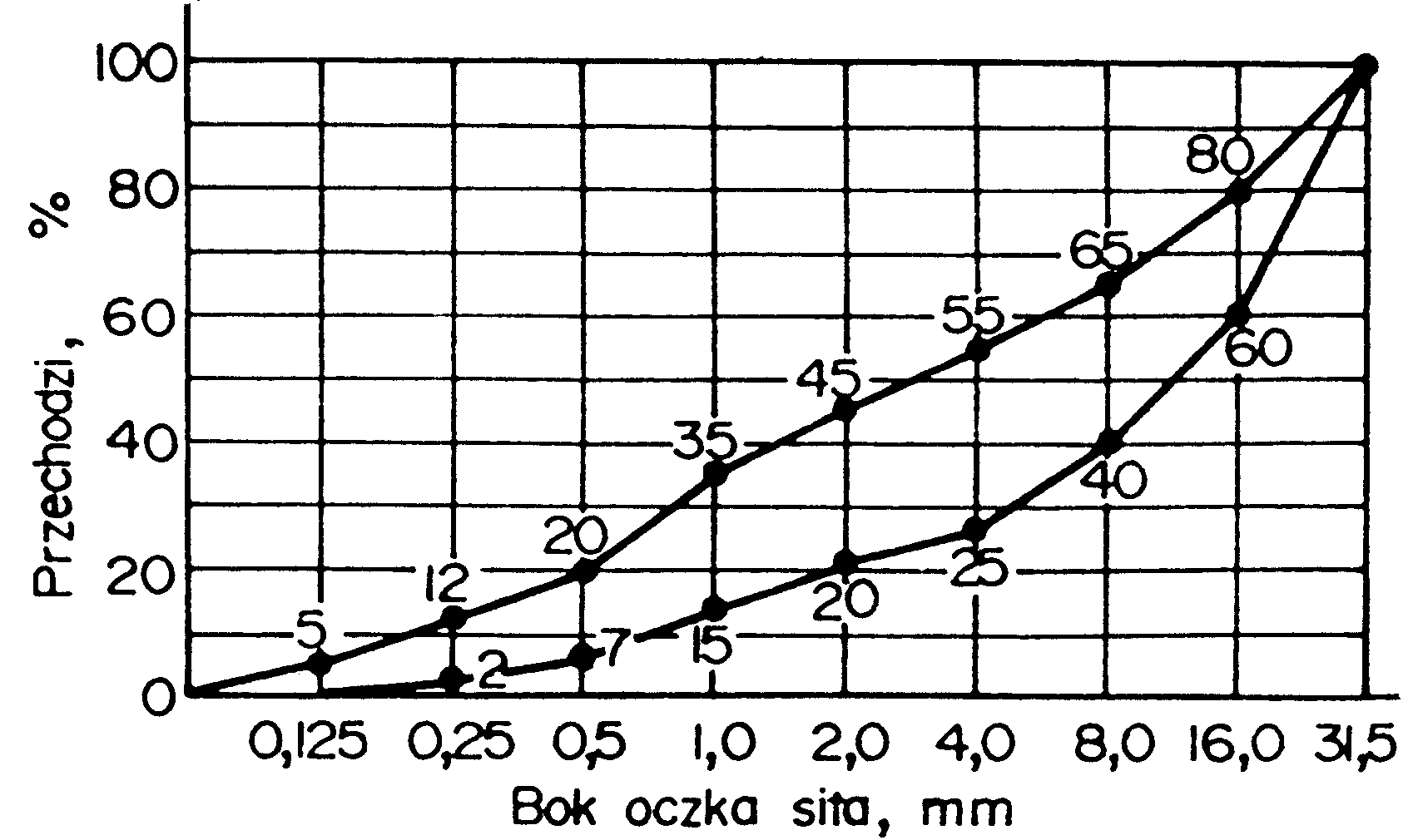 Rysunek 1. Graniczne krzywe uziarnienia do chudego betonu od 0 do .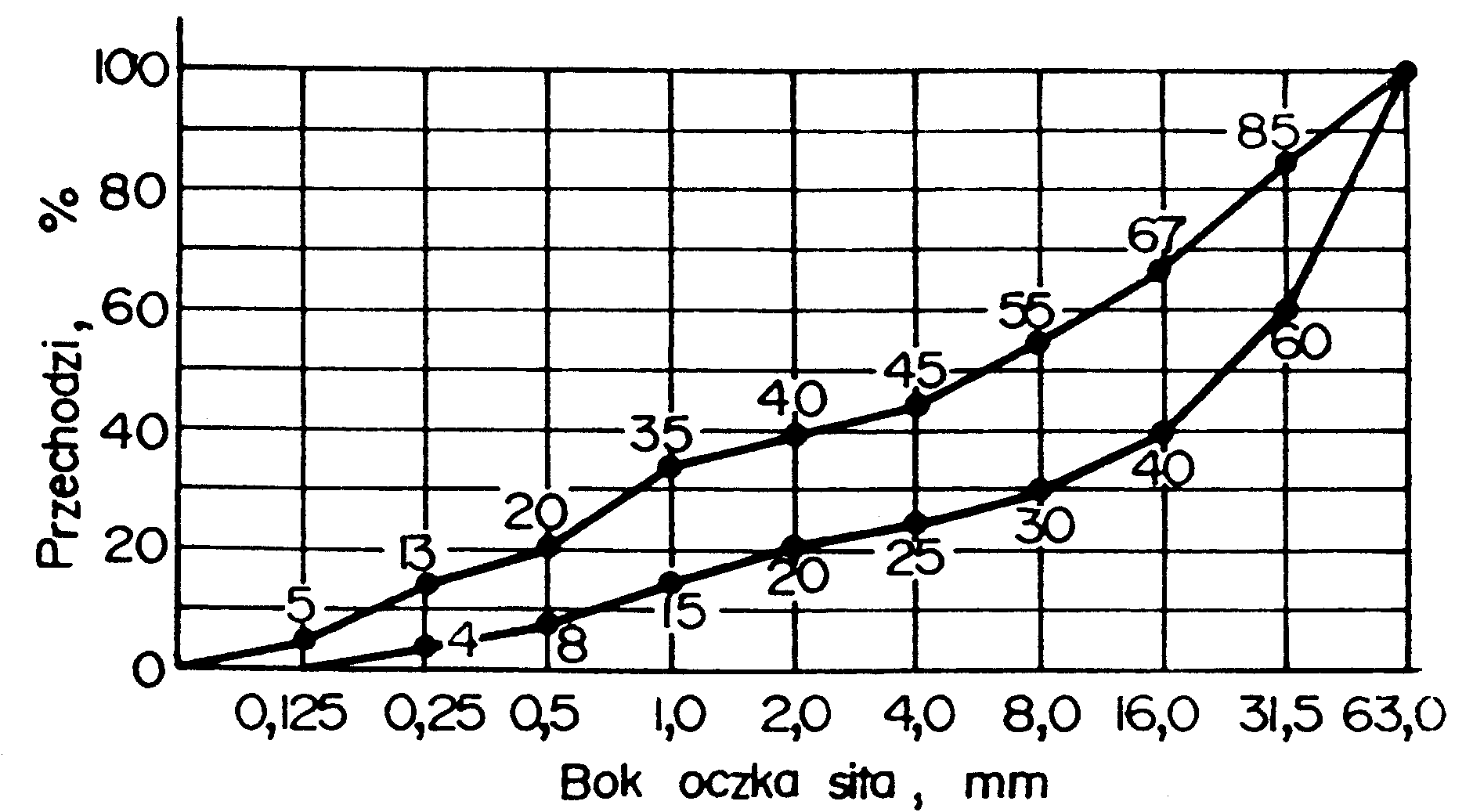 Rysunek 2. Graniczne krzywe uziarnienia kruszywa do chudego betonu od 0 do .5.3. Właściwości chudego betonu.	Chudy beton powinien spełniać wymagania określone w tablicy 4.Tablica 4. Wymagania dla chudego betonu5.4. Warunki przystąpienia do robót	Podbudowa z chudego betonu nie powinna być wykonywana gdy temperatura powietrza jest niższa niż 5oC i wyższa niż  oraz gdy podłoże jest zamarznięte. 5.5. Przygotowanie podłoża	Podłoże pod podbudowę z chudego betonu powinno być przygotowane zgodnie z wymaganiami określonymi w dokumentacji projektowej i SST.5.6. Wytwarzanie mieszanki betonowej	Mieszankę chudego betonu o ściśle określonym składzie zawartym w recepcie laboratoryjnej należy wytwarzać w mieszarkach zapewniających ciągłość produkcji i gwarantujących otrzymanie jednorodnej mieszanki.	Składniki mieszanki chudego betonu powinny być dozowane wagowo zgodnie z normą PN-S-96013:1997 [20 ].	Mieszanka po wyprodukowaniu powinna być od razu transportowana na  miejsce wbudowania, w sposób zabezpieczony przed segregacją i nadmiernym wysychaniem.5.7. Wbudowywanie i zagęszczanie mieszanki betonowej	Układanie podbudowy z chudego betonu należy wykonywać układarkami mechanicznymi, poruszającymi się po prowadnicach.	Przy układaniu chudej mieszanki betonowej za pomocą równiarek konieczne jest stosowanie prowadnic. Wbudowanie za pomocą równiarek bez stosowania prowadnic, może odbywać się tylko w wyjątkowych wypadkach, określonych w SST i za zgodą Inżyniera.	Podbudowy z chudego betonu wykonuje się w jednej warstwie o grubości od 10 do , po zagęszczeniu. Gdy wymagana jest większa grubość, to do układania drugiej warstwy można przystąpić po odbiorze jej przez Inżyniera.	Natychmiast po rozłożeniu i wyprofilowaniu mieszanki należy rozpocząć jej zagęszczanie. Powierzchnia zagęszczonej warstwy powinna mieć prawidłowy przekrój poprzeczny i jednolity wygląd.	Zagęszczanie należy kontynuować do osiągnięcia wskaźnika zagęszczenia nie mniejszego niż 0,98 maksymalnego zagęszczenia określonego według normalnej próby Proctora zgodnie z PN-B-04481: 1988 [9], (duży cylinder metoda II). Zagęszczenie powinno być zakończone przed rozpoczęciem czasu wiązania cementu.	Wilgotność mieszanki chudego betonu podczas zagęszczania powinna być równa wilgotności optymalnej z tolerancją + 10% i - 20% jej wartości.5.8. Spoiny robocze	Wykonawca powinien tak organizować roboty, aby unikać podłużnych spoin roboczych, poprzez wykonanie podbudowy na całej szerokości koryta.	Jeżeli w dolnej warstwie podbudowy występują spoiny robocze, to spoiny w górnej warstwie podbudowy powinny być względem nich przesunięte o co najmniej  dla spoiny podłużnej i  dla spoiny poprzecznej.5.9. Nacinanie szczelin	W początkowej fazie twardnienia betonu zaleca się wycięcie szczelin pozornych na głębokość około 1/3 jej grubości.	Szerokość naciętych szczelin pozornych powinna wynosić od 3 do . Szczeliny te należy wyciąć tak, aby cała powierzchnia podbudowy była podzielona na kwadratowe lub prostokątne płyty. Stosunek długości płyt do ich szerokości powinien być nie większy niż od 1,5 do 1,0.	W przypadku przekroczenia górnej granicy siedmiodniowej wytrzymałości i spodziewanego przekroczenia dwudziestoośmiodniowej wytrzymałości na ściskanie chudego betonu, wycięcie szczelin pozornych jest konieczne.Alternatywnie można ułożyć na podbudowie warstwę antyspękaniową w postaci:membrany z polimeroasfaltu,geowłókniny o odpowiedniej gęstości, wytrzymałości, grubości i współczynniku wodoprzepuszczalności poziomej i pionowej,warstwy kruszywa od 8 do  o odpowiednio dobranym uziarnieniu.5.10. Pielęgnacja podbudowy	Podbudowa z chudego betonu powinna być natychmiast po zagęszczeniu poddana pielęgnacji. Pielęgnacja powinna być przeprowadzona według jednego z następujących sposobów:skropienie preparatem pielęgnacyjnym posiadającym aprobatę techniczną, w ilości ustalonej w SST, przykrycie na okres 7 do 10 dni nieprzepuszczalną folią z tworzywa sztucznego, ułożoną na zakład co najmniej  i zabezpieczoną przed zerwaniem z powierzchni podbudowy przez wiatr,przykrycie matami lub włókninami i spryskiwanie wodą przez okres 7 do 10 dni,przykrycie warstwą piasku i utrzymanie jej w stanie wilgotnym przez okres  7 do 10 dni.Stosowanie innych środków do pielęgnacji podbudowy wymaga każdorazowej zgody Inżyniera.	Nie należy dopuszczać żadnego ruchu pojazdów i maszyn po podbudowie w okresie 7 do 10 dni pielęgnacji, a po tym czasie ewentualny ruch budowlany może odbywać się wyłącznie za zgodą Inżyniera.	5.11. Odcinek próbny	Wykonawca powinien wykonać odcinek próbny w celu:stwierdzenia czy sprzęt do produkcji mieszanki betonowej, rozkładania i zagęszczania  jest właściwy,określenia grubości warstwy wbudowanej mieszanki przed zagęszczeniem,  koniecznej do uzyskania wymaganej grubości warstwy zagęszczonej,określenia  liczby przejść walców dla uzyskania wymaganego wskaźnika zagęszczenia podbudowy.	Na odcinku  próbnym Wykonawca powinien użyć materiałów oraz sprzętu do mieszania , rozkładania i zagęszczania , jakie będą stosowane do wykonywania podbudowy z chudego betonu.	Powierzchnia odcinka próbnego powinna wynosić od  do , a długość nie powinna być mniejsza niż .	Odcinek próbny powinien być zlokalizowany w miejscu wskazanym przez Inżyniera.	Wykonawca może przystąpić do wykonywania podbudowy z chudego betonu po zaakceptowaniu odcinka próbnego przez Inżyniera.	5.12. Utrzymanie podbudowy	Podbudowa po wykonaniu, a przed ułożeniem następnej warstwy, powinna być chroniona przed uszkodzeniami. Jeżeli Wykonawca będzie wykorzystywał, za zgodą Inżyniera, gotową podbudowę do ruchu budowlanego, to powinien naprawić wszelkie uszkodzenia podbudowy, spowodowane przez ten ruch, na własny koszt. 	Wykonawca jest zobowiązany do przeprowadzenia bieżących napraw podbudowy, uszkodzonej wskutek oddziaływania czynników atmosferycznych, takich jak opady deszczu, śniegu i mróz.	Wykonawca jest zobowiązany wstrzymać ruch budowlany po okresie intensywnych opadów deszczu, jeżeli wystąpi możliwość uszkodzenia podbudowy.	Podbudowa z chudego betonu musi być przed zimą przykryta co najmniej jedną warstwą mieszanki mineralno-asfaltowej.6. kontrola jakości robót6.1. Ogólne zasady kontroli jakości robót	Ogólne zasady kontroli jakości robót podano w SST D-M-00.00.00 „Wymagania ogólne” pkt 6.6.2. Badania przed przystąpieniem do robót	Przed przystąpieniem do robót Wykonawca powinien wykonać badania cementu,  kruszywa oraz w przypadkach wątpliwych wody i przedstawić wyniki tych badań Inżynierowi do akceptacji.	Badania powinny obejmować wszystkie właściwości określone w punktach od 2.2 do 2.4 oraz w punktach 5.2 i 5.3 niniejszej OST.6.3. Badania w czasie robót6.3.1. Częstotliwość oraz zakres badań i pomiarów	Częstotliwość oraz zakres badań i pomiarów w czasie wykonywania podbudowy z chudego betonu podano w tablicy 5.6.3.2. Właściwości kruszywa	Właściwości kruszywa należy określić przy każdej zmianie rodzaju kruszywa i dla każdej partii. Właściwości kruszywa powinny być zgodne z wymaganiami normy PN-S-96013:1997[20].Tablica 5. Częstotliwość oraz zakres badań i pomiarów przy wykonywaniu podbudowy	chudego betonu6.3.3. Właściwości wody	W przypadkach wątpliwych należy przeprowadzić badania wody według PN-B-32250:1988 [18].6.3.4.  Właściwości cementu	Dla każdej dostawy cementu należy określić właściwości podane w tablicy 2.6.3.5. Uziarnienie mieszanki mineralnej	Próbki do badań należy pobierać z wytwórni po wymieszaniu kruszyw, a przed podaniem cementu. Badanie należy wykonać zgodnie z normą PN-B-06714-15:1991 [11].	Krzywa uziarnienia mieszanki mineralnej powinna być zgodna z receptą.6.3.6. Wilgotność mieszanki chudego betonu	Wilgotność mieszanki chudego betonu powinna być równa wilgotności optymalnej, określonej w recepcie z tolerancją + 10%, - 20% jej wartości.6.3.7. Zagęszczenie podbudowy z chudego betonu	Mieszanka chudego betonu powinna być zagęszczana do osiągnięcia wskaźnika zagęszczenia nie mniejszego niż 0,98 maksymalnego zagęszczenia laboratoryjnego oznaczonego zgodnie z normalną próbą Proctora (metoda II), według PN-B-04481:1988 [9].6.3.8. Grubość podbudowy z chudego betonu	Grubość warstwy należy mierzyć bezpośrednio po jej zagęszczeniu. Grubość podbudowy powinna być zgodna z dokumentacją projektową z tolerancją   .6.3.9. Wytrzymałość na ściskanie chudego betonu	Wytrzymałość na ściskanie określa się na próbkach walcowych o średnicy i wysokości . Próbki do badań należy pobierać z miejsc wybranych losowo, w świeżo rozłożonej warstwie. Próbki w ilości 6 sztuk należy formować i przechowywać zgodnie z normą PN-S-96013: 1997 [20]. Trzy próbki należy badać po 7 dniach i trzy po 28 dniach przechowywania. Wyniki wytrzymałości na ściskanie powinny być zgodne z wymaganiami podanymi w tablicy 4.6.3.10. Nasiąkliwość i mrozoodporność chudego betonu	Nasiąkliwość i mrozoodporność określa się po 28 dniach dojrzewania betonu, zgodnie z normą PN-B-06250:1988 [10].	Wyniki badań powinny być zgodne z wymaganiami podanymi w  tablicy 4.6.4. Wymagania dotyczące cech geometrycznych podbudowy z chudego betonu6.4.1. Częstotliwość oraz zakres badań i  pomiarów	 Częstotliwość oraz zakres badań i pomiarów podaje  tablica 6.Tablica 6. Częstotliwość oraz zakres badań i  pomiarów wykonanej podbudowy z chudego	betonu*) Dodatkowe pomiary spadków poprzecznych i ukształtowanie osi w planie należy wykonać w punktach głównych łuków poziomych.6.4.2. Szerokość podbudowy	Szerokość podbudowy powinna być zgodna z dokumentacją projektową z tolerancją +, 5 cm.	Na jezdniach bez krawężników szerokość podbudowy powinna być większa o co najmniej  od szerokości warstwy na niej układanej lub o wartość wskazaną w dokumentacji projektowej.6.4.3. Równość podbudowy	Nierówności podłużne podbudowy należy mierzyć 4-metrową łatą lub planografem, zgodnie z normą BN-68/8931-04 [23]. 	Nierówności poprzeczne podbudowy należy mierzyć 4-metrową łatą. 	Nierówności podbudowy nie mogą przekraczać: dla podbudowy zasadniczej, dla podbudowy pomocniczej.6.4.4. Spadki poprzeczne podbudowy	Spadki poprzeczne podbudowy na prostych i łukach powinny być zgodne z dokumentacją projektową z tolerancją  0,5 %.6.4.5. Rzędne wysokościowe podbudowy	Rzędne wysokościowe podbudowy powinny być zgodne z dokumentacją projektową z tolerancją +, 2 cm.6.4.6. Ukształtowanie osi w planie	Oś podbudowy w planie powinna być zgodna z dokumentacją projektową z tolerancją   dla autostrad i dróg ekspresowych i   dla pozostałych dróg.6.4.7. Grubość podbudowy	Grubość podbudowy powinna być zgodna z dokumentacją projektową z tolerancją:dla podbudowy zasadniczej  ,dla podbudowy pomocniczej +, 2 cm.7. OBMIAR ROBÓT7.1. Ogólne zasady obmiaru robót	Ogólne zasady obmiaru robót podano w SST D-M-00.00.00 „Wymagania ogólne” pkt 7.7.2. Jednostka obmiarowa	Jednostką obmiarową jest  m2 (metr kwadratowy) wykonanej podbudowy z chudego betonu.8. ODBIÓR ROBÓT	Ogólne zasady odbioru robót podano w SST D-M-00.00.00 „Wymagania ogólne” pkt 8.	Roboty uznaje się za zgodne z dokumentacją projektową, SST i wymaganiami Inżyniera, jeżeli wszystkie pomiary i badania z zachowaniem tolerancji wg pkt 6 dały wyniki pozytywne.9. PODSTAWA PŁATNOŚCI9.1. Ogólne ustalenia dotyczące podstawy płatności	Ogólne ustalenia dotyczące podstawy płatności podano w SST D-M-00.00.00 „Wymagania ogólne” pkt 9.9.2. Cena jednostki obmiarowej	Cena wykonania  podbudowy z chudego betonu obejmuje:prace pomiarowe i roboty przygotowawcze,oznakowanie robót,dostarczenie materiałów, wyprodukowanie mieszanki,transport na miejsce wbudowania,przygotowanie podłoża,dostarczenie, ustawienie, rozebranie i odwiezienie prowadnic oraz innych materiałów i urządzeń pomocniczych,rozłożenie i zagęszczenie mieszanki,ewentualne nacinanie szczelin,pielęgnacja wykonanej podbudowy,przeprowadzenie pomiarów i badań laboratoryjnych, wymaganych w specyfikacji technicznej.10. przepisy związane10.1. Normy10.2. Inne dokumentyKatalog typowych konstrukcji nawierzchni podatnych i półsztywnych, IBDiM, Warszawa, 1997 Katalog typowych konstrukcji nawierzchni sztywnych, IBDiM, Warszawa, 2001 WT/MK-CZDP84. Wytyczne techniczne oceny jakości grysów i żwirów kruszonych z naturalnie rozdrobnionego surowca skalnego przeznaczonych do nawierzchni drogowych, CZDP, Warszawa, 1984Kategoria ruchuLiczba osi obliczeniowych na dobę na pas obliczeniowyLiczba osi obliczeniowych na dobę na pas obliczeniowyobciążenie osi 100 kNobciążenie osi 115 kNKR1 12 7KR2od 13 do 70od 8 do 40KR3od 71 do 335od 41 do 192KR4od 336 do 1000od 193 do 572KR5od 1001 do 2000od 573 do 1144KR62001 i więcej 1)1145 i więcej 1)Lp.WłaściwościKlasa cementu 32,51Wytrzymałość na ściskanie (MPa), po 7 dniach, nie mniej niż:162Wytrzymałość na ściskanie (MPa), po 28 dniach, nie mniej niż:32,53Początek czasu wiązania, min , nie wcześniej niż:754Stałość objętości, mm, nie więcej niż:10Sito o boku oczka kwadratowego (mm)Przechodzi przez sito(%)Przechodzi przez sito(%)6331,51684210,50,250,125-100od 60 do 80od 40 do 65od 25 do 55od 20 do 45od 15 do 35od 7 do 20od 2 do 12od 0 do 5100od 60 do 85od 40 do 67od 30 do 55od 25 do 45od 20 do 40od 15 do 35od 8 do 20od 4 do 13od 0 do 5Lp.WłaściwościWymaganiaBadania według1Wytrzymałość na ściskanie po 7 dniach, MPaod 3,5 do 5,5PN-B-06250 [10]2Wytrzymałość na ściskanie po 28 dniach, MPaod 6,0 do 9,0PN-B-06250 [10]3Nasiąkliwość, % m/m, nie więcej niż:9PN-B-06250 [10]4Mrozoodporność, zmniejszenie wytrzymałości, %, nie więcej niż:20PN-B-06250 [10]Częstotliwość badańCzęstotliwość badańLp.Wyszczególnienie badańMinimalne ilości badań na dziennej działce roboczejMaksymalna po-wierzchnia podbu-dowy na jedno badanie 1Właściwości kruszywa dla każdej partii kruszywa i przy każdej zmianie kruszywadla każdej partii kruszywa i przy każdej zmianie kruszywa2Właściwości wodydla każdego wątpliwego źródładla każdego wątpliwego źródła3Właściwości cementudla każdej partiidla każdej partii4Uziarnienie mieszanki mineralnej25Wilgotność mieszanki chudego betonu26Zagęszczenie mieszanki chudego betonu27Grubość podbudowy z chudego betonu28Oznaczenie wytrzymałości na ściskanie chudego betonu;            po   7 dniach                        po 28 dniach3 próbki3 próbki9Oznaczenie nasiąkliwości chudego betonuw przypadkach wątpliwychw przypadkach wątpliwych10Oznaczenie mrozoodporności chudego betonui na zlecenie Inżynierai na zlecenie InżynieraLp.Wyszczególnienie badań i pomiarówMinimalna częstotliwość badań i  pomiarów1Szerokość podbudowy10 razy na 2Równość podłużnaw sposób ciągły planografem albo co  łatą na każdym pasie ruchu3Równość poprzeczna10 razy na 4Spadki poprzeczne*)10 razy na 5Rzędne wysokościoweDla autostrad i dróg ekspresowych co ,6Ukształtowanie osi w planie*)dla pozostałych dróg co 7Grubość podbudowyw 3 punktach, lecz nie rzadziej niż raz na 1.PN-EN 196-1:1996Metody badania cementu. Oznaczanie wytrzymałości2.PN-EN 196-2:1996Metody badania cementu. Analiza chemiczna cementu3.PN-EN 196-3:1996Metody badania cementu. Oznaczanie czasu wiązania               i stałości objętości4.PN-EN 196-6:1996Metody badania cementu. Oznaczanie stopnia zmielenia5.PN-EN 197-1:2002Cement.Część 1: Skład, wymagania i kryteria zgodności dotyczące cementu powszechnego użytku6.PN-EN 206-1:2000Beton. Część 1: Wymagania, właściwości, produkcja               i zgodność  7.PN-EN 480-11:2000Domieszki do betonu, zaprawy i zaczynu. Metody badań. Oznaczanie charakterystyki porów powietrznych w stwardniałym betonie  8.PN-EN 934-2:1999Domieszki do betonu, zaprawy i zaczynu. Domieszki do betonu. Definicje i wymagania  9.PN-B-04481:1988Grunty budowlane. Badania laboratoryjne10.PN-B-06250:1988Beton zwykły11.PN-B-06714-15:1991 Kruszywa mineralne. Badania. Oznaczanie składu ziarnowego12.PN-B-06714-37:1980Kruszywa mineralne. Badania. Oznaczanie rozpadu krzemianowego13.PN-B-06714-39: 1978Kruszywa mineralne. Badania. Oznaczanie rozpadu żelazawego14.PN-B-11111: 1996Kruszywa mineralne. Kruszywa naturalne do nawierzchni drogowych; żwir i mieszanka15.PN-B-11112: 1996Kruszywa mineralne. Kruszywa łamane do nawierzchni drogowych16.PN-B-11113: 1996Kruszywa mineralne. Kruszywa naturalne do nawierzchni drogowych; piasek17.PN-B-23004: 1988Kruszywa mineralne. Kruszywa sztuczne. Kruszywa z żużla wielkopiecowego kawałkowego18.PN-B-32250: 1988Materiały budowlane. Woda do betonów i zapraw19.PN-P-01715 : 1985Włókniny. Zestawienie wskaźników technologicznych i użytkowych oraz metod badań20.PN-S-96013 : 1997Drogi samochodowe. Podbudowa z chudego betonu. Wymagania i badania21.PN-S-96014 : 1997Drogi samochodowe i lotniskowe. Podbudowa z betonu cementowego pod nawierzchnię ulepszoną.22.BN-88/6731-08Cement. Transport i przechowywanie23.BN-68/8931-04Drogi samochodowe. Pomiar równości nawierzchni planografem i łatą.